1st Class Cadet Workbook - Rhum Map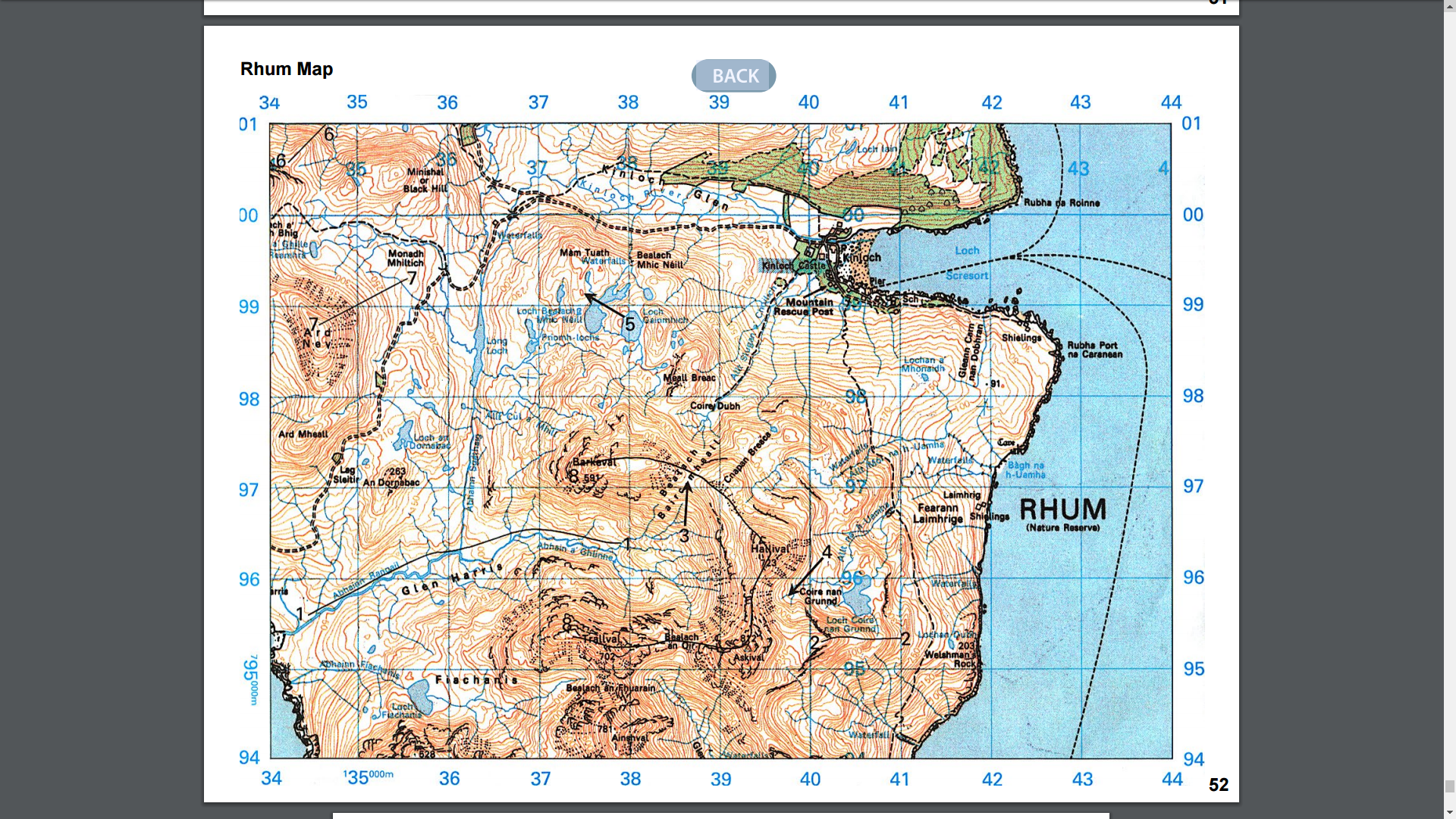 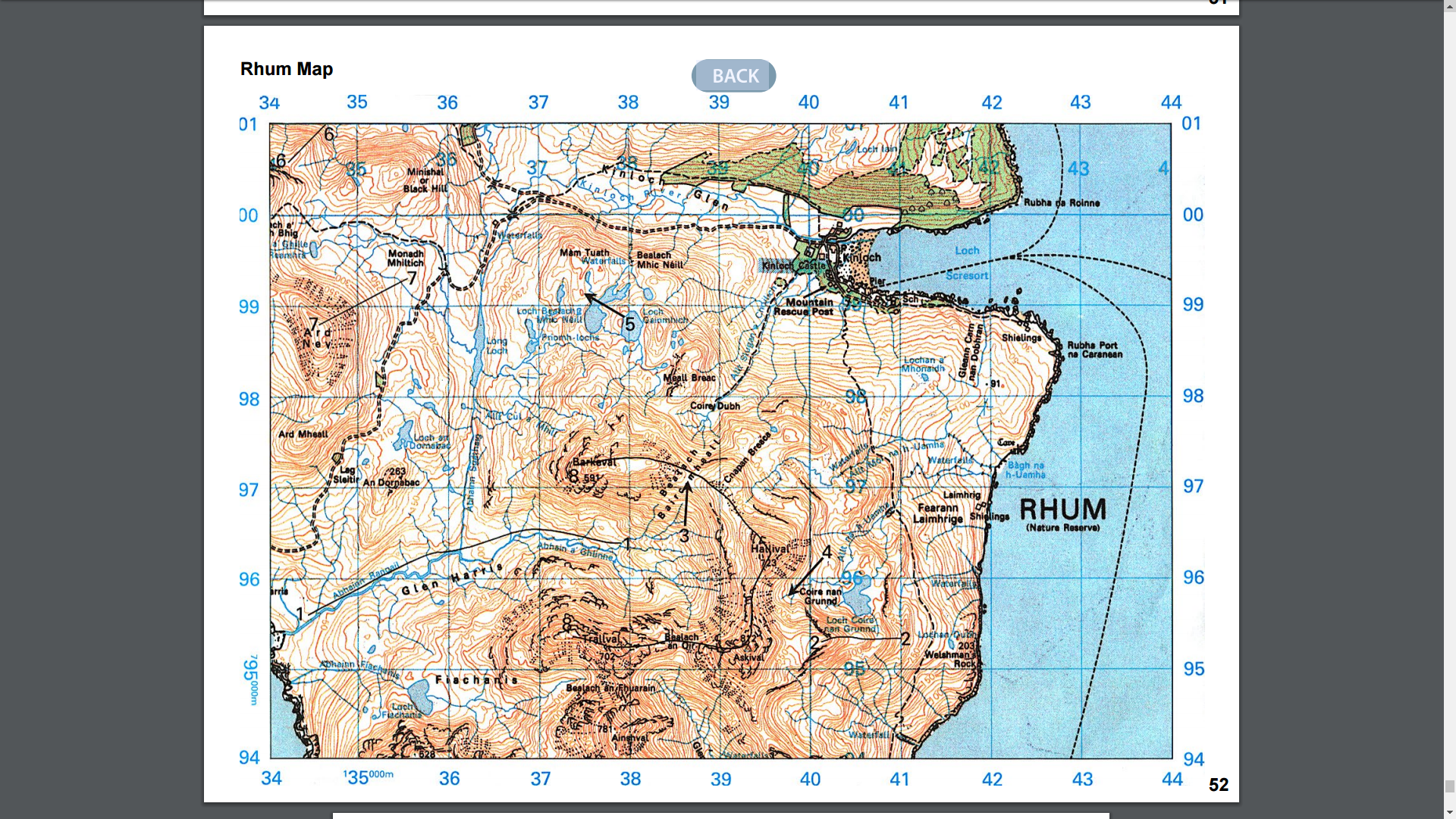 1st Class Cadet Workbook – Potters Bar Map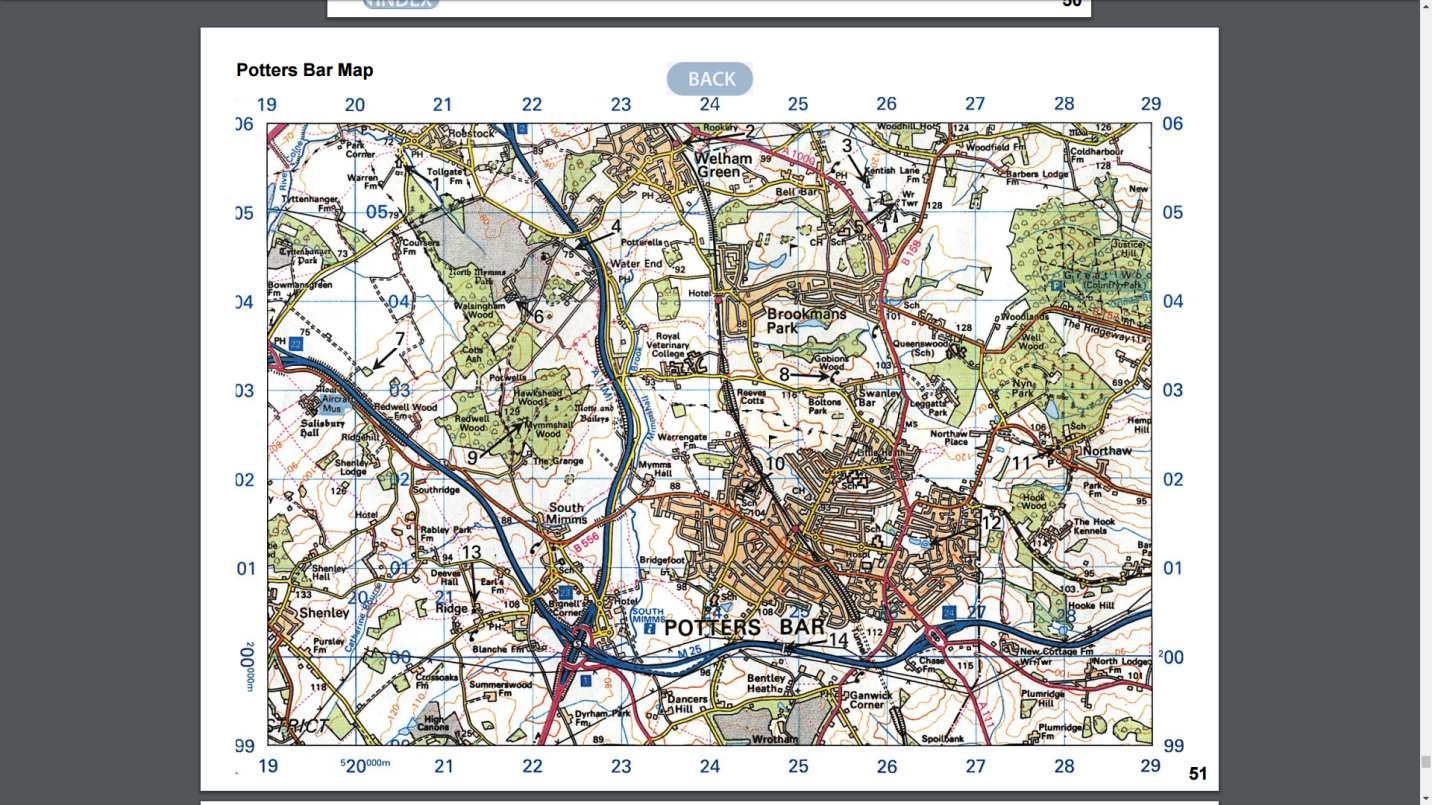 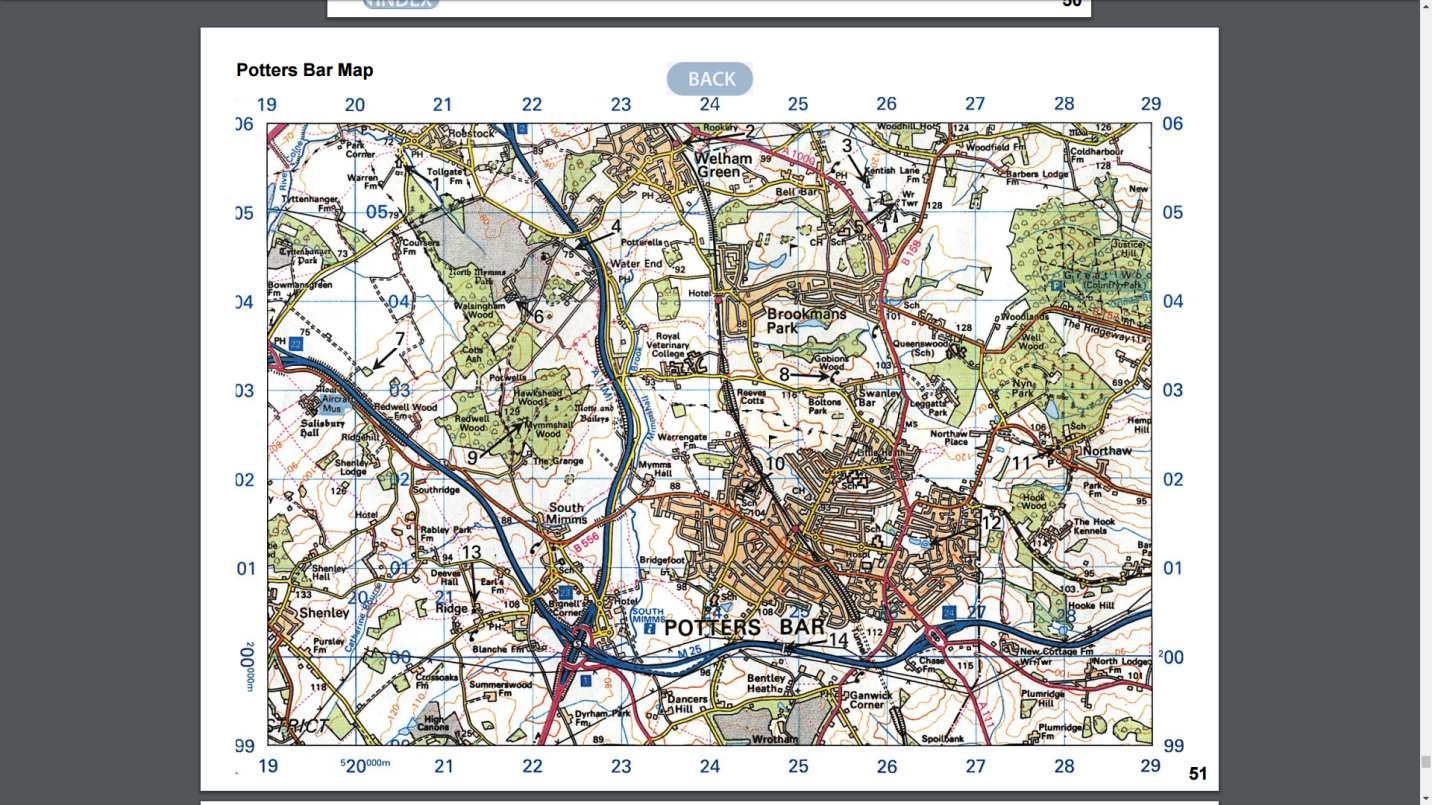 